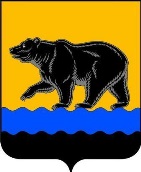 АДМИНИСТРАЦИЯ ГОРОДА НЕФТЕЮГАНСКАПОСТАНОВЛЕНИЕ27.12.2018 											№ 178-нпг.НефтеюганскОб установлении стоимости услуг, предоставляемых согласно гарантированному перечню услуг по погребению на территории города Нефтеюганска	В соответствии с Федеральными законами от 06.10.2003 №131-ФЗ «Об общих принципах организации местного самоуправления в Российской Федерации», от 12.01.1996 № 8-ФЗ «О погребении и похоронном деле», Уставом города Нефтеюганска, приказом Региональной службы по тарифам Ханты-Мансийского автономного округа - Югры от 10.03.2017 № 19-нп «Об утверждении порядка согласования стоимости услуг по погребению, предоставляемых согласно гарантированному перечню в Ханты-Мансийском автономном округе - Югре», письмом Региональной службы по тарифам Ханты-Мансийского автономного округа - Югры от 19.12.2018 № 24-Исх-5891 администрация города Нефтеюганска постановляет:	1.Установить:	1.1.Стоимость услуг по погребению, предоставляемых согласно гарантированному перечню по погребению умерших, имеющих супругу(га), близких родственников, иных родственников, законных представителей или иных лиц, взявших на себя обязанность осуществить погребение умершего на территории города Нефтеюганска, рассчитанную методом экономически обоснованных расходов, согласно приложению 1 к постановлению.	1.2.Стоимость услуг по погребению, предоставляемых согласно гарантированному перечню по погребению умерших, не имеющих супругу(га), близких родственников, либо законного представителя умершего на территории города Нефтеюганска, рассчитанную методом экономически обоснованных расходов согласно приложению 2 к постановлению.	2.Признать утратившим силу постановление администрации города Нефтеюганска от 04.06.2018 № 79-нп «Об установлении стоимости услуг, предоставляемых согласно гарантированному перечню услуг по погребению на территории города Нефтеюганска».		3.Департаменту по делам администрации города (Нечаева С.И.) разместить постановление на официальном сайте органов местного самоуправления города Нефтеюганска в сети Интернет.	4.Обнародовать (опубликовать) постановление в газете «Здравствуйте, нефтеюганцы!».	5.Постановление вступает в силу после его официального опубликования и распространяется на правоотношения, возникшие с 01.11.2018.Глава города Нефтеюганска                                                                 С.Ю.ДегтяревПриложение 1к постановлению администрации городаот 27.12.2018 № 178-нпСтоимость услуг по погребению, предоставляемых согласно гарантированному перечню по погребению умерших, имеющих супругу(га), близких родственников, иных родственников, законных представителей или иных лиц, взявших на себя обязанность осуществить погребение умершего на территории города Нефтеюганска*Услуги НДС не облагаются в соответствии с пп.8 п.2 ст.149 Налоговогокодекса Российской Федерации.Приложение 2к постановлению администрации городаот 27.12.2018 № 178-нпСтоимость услуг по погребению, предоставляемых согласно гарантированному перечню по погребению умерших, не имеющих супругу(га), близких родственников либо законного представителя умершего на территории города Нефтеюганска*Услуги НДС не облагаются в соответствии с пп.8 п.2 ст.149 Налоговогокодекса Российской Федерации.№ п/пНаименование услугСтоимость услуг по погребению, предоставляемых согласно гарантированному перечню по погребению умерших имеющих супругу(га), близких родственников, иных родственников, законных представителей или иных лиц, взявших на себя обязанность осуществить погребение умершего, руб.*1.Оформление документов, необходимых для погребения1512.Предоставление и доставка гроба и других предметов, необходимых для погребения34623.Перевозка тела (останков) умершего на кладбище19224.Погребение8403Итого:13938№ п/пНаименование услугСтоимость услуг по погребению, предоставляемых согласно гарантированному перечню по погребению умерших, не имеющих супругу(га), близких родственников, либо законного представителя умершего, руб.*1.Оформление документов, необходимых для погребения150,722.Облачение тела289,793.Предоставление и доставка гроба и других предметов, необходимых для погребения2626,084.Перевозка тела (останков) умершего на кладбище1921,815.Погребение8403,60Итого:13392,00